Тест «Растения Урала из Красной книги»(для обучающихся детского объединения «Мир вокруг нас» шк.№ 8, гр. № 3.1.8, 3.2.8)Дорогие ребята! Внимательно рассмотрите картинки растений и в листе ответов напишите, как называются эти растения, а также укажите, какие из них находятся в Красной книге. Прошу вас заполненные листы ответов отправить (возможно с помощью родителей) на электронную почту ugozhaeva@inbox/ru. Можно также сфотографировать листы ответов и послать по «Вацапу» на номер 89501966510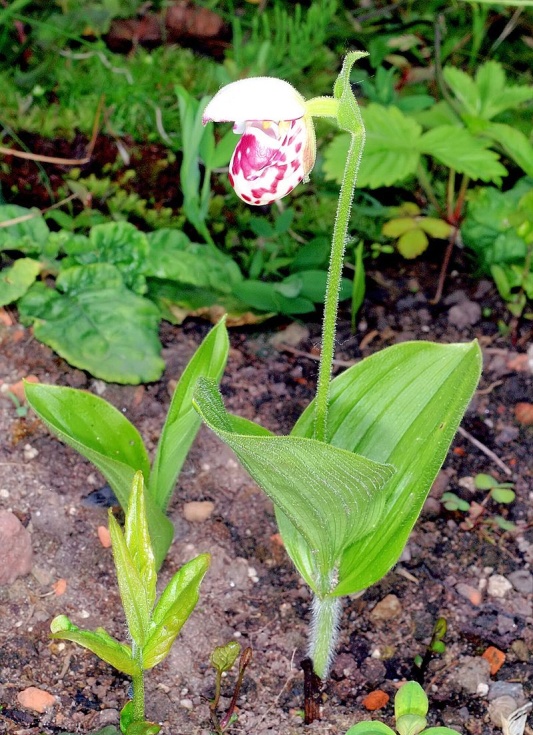 1 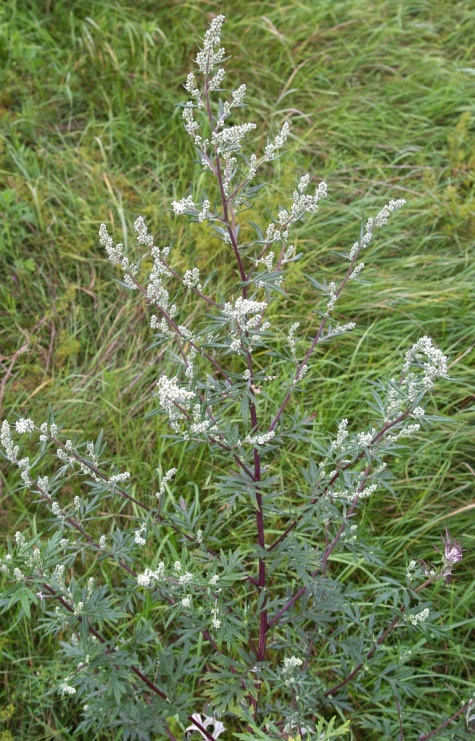 2 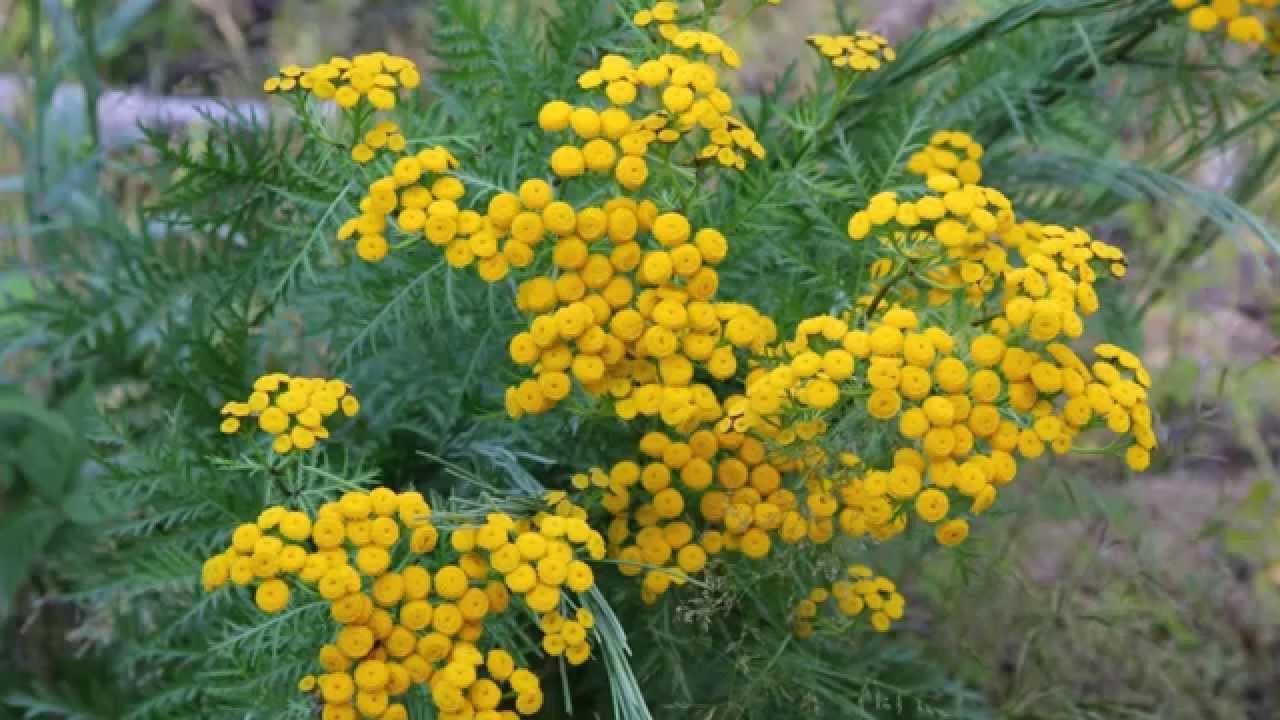 3 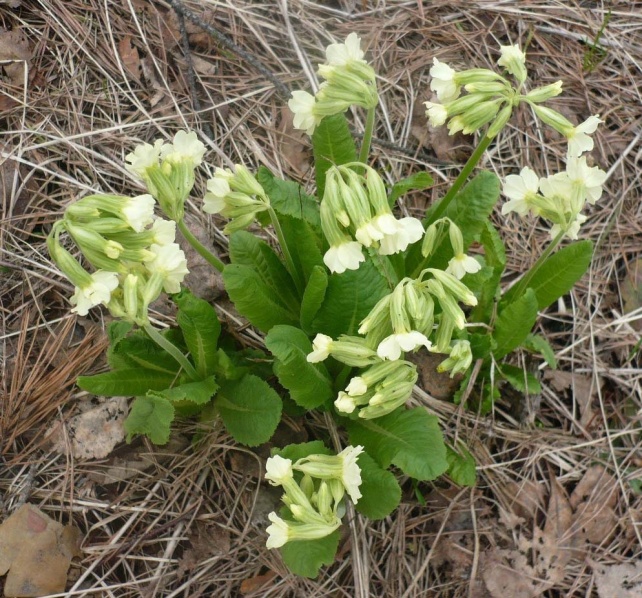 4 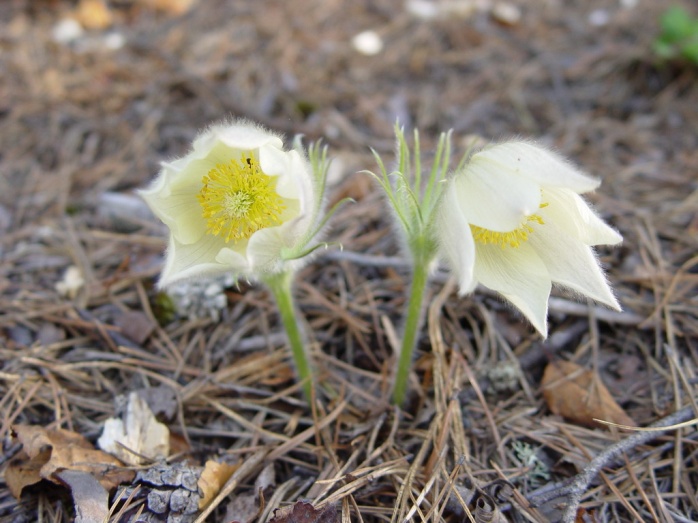 5 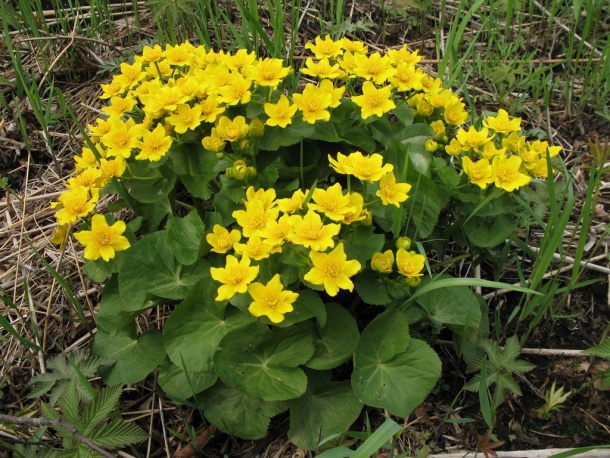 6 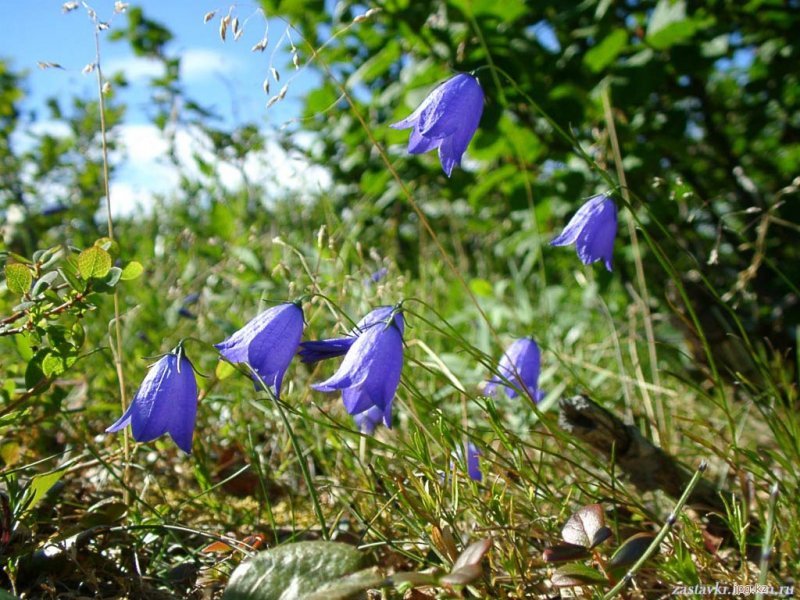 7 8 8 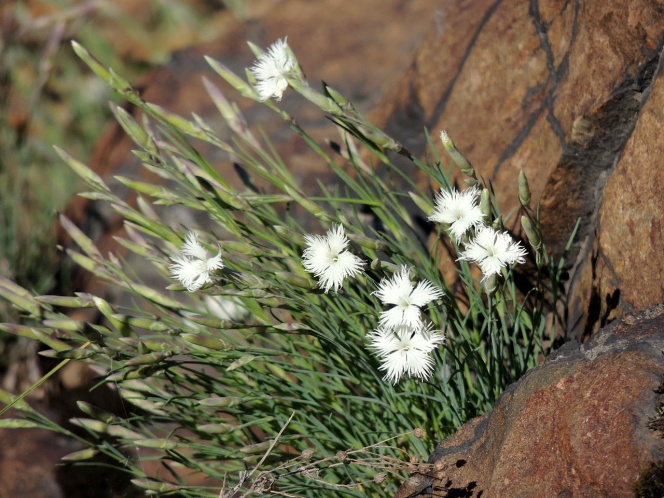 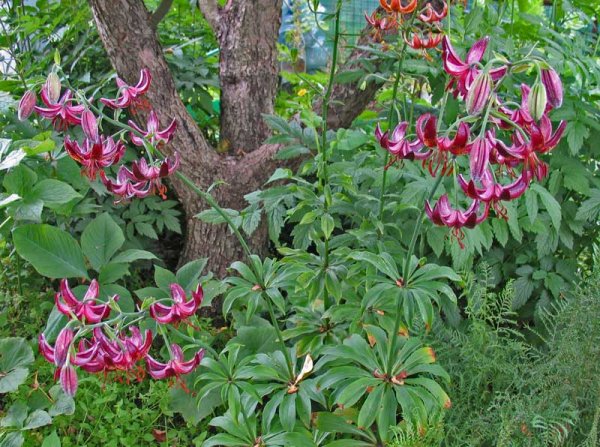 9 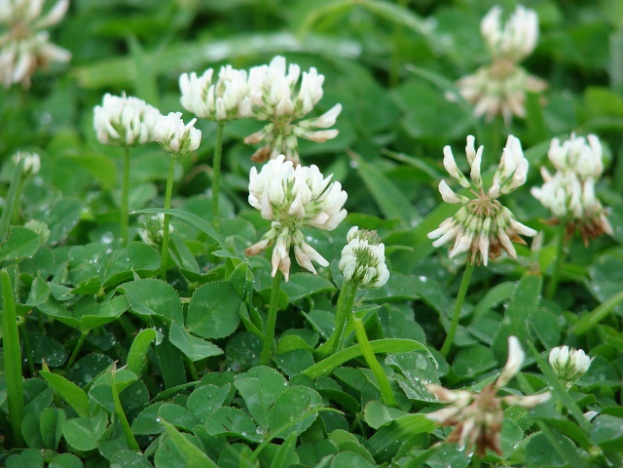 10 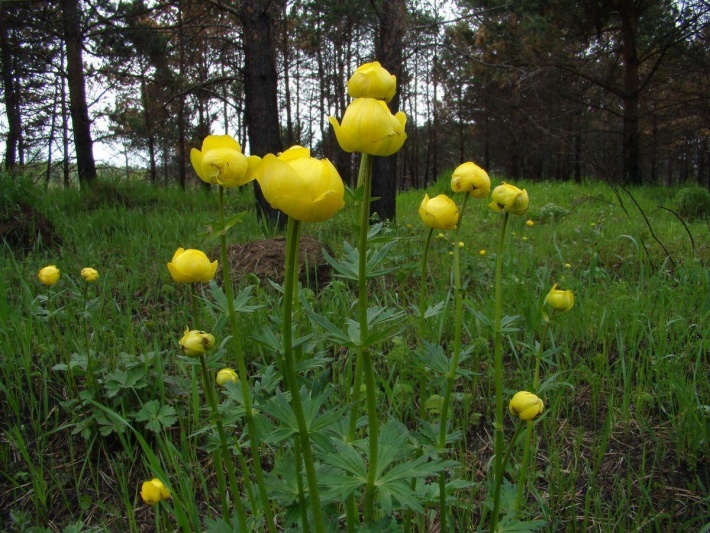 11 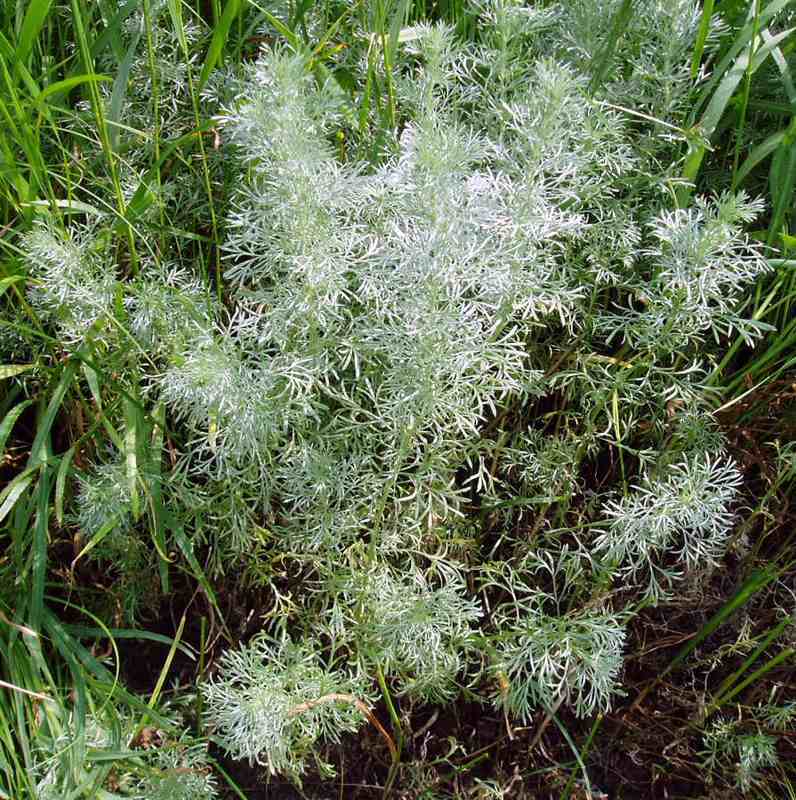 12 